Busselton Health CampusServices DirectoryWA Country Health Service acknowledges the traditional owners of the land on which Busselton Health Campus is located, the Wardandi people of the Noongar NationGet in touchBusselton Health CampusMill StreetBusselton, WA, 6280Telephone: (08) 9753 6000www.wacountry.health.wa.gov.auHealth Interpreter ServicesPhone: 13 14 50 (24hrs / 7 days)Last updated 29/08/2023ServicesDescriptionDescriptionDescriptionContact / Services Provided ByBusselton Health CampusBusselton Health Campus is a 58-bed facility with a 24hr emergency department, general ward, surgical ward, maternity ward, theatre complex, rehabilitation ward, hospice and outpatient and ambulatory care areas.Busselton Health Campus is a 58-bed facility with a 24hr emergency department, general ward, surgical ward, maternity ward, theatre complex, rehabilitation ward, hospice and outpatient and ambulatory care areas.Busselton Health Campus is a 58-bed facility with a 24hr emergency department, general ward, surgical ward, maternity ward, theatre complex, rehabilitation ward, hospice and outpatient and ambulatory care areas.Busselton Health CampusMill StreetBusselton, WA, 6280Ph: 9753 6000If in an emergency, call 000 immediatelyFor Health advice contact Health Direct Ph: 1800 022 222Note: Please call 000 or attend Emergency Department for care and/or advice. Medical and Nursing phone advice cannot be providedQUICK LINKS to all services:QUICK LINKS to all services:QUICK LINKS to all services:QUICK LINKS to all services:QUICK LINKS to all services:Aboriginal Liaison Officer (ALO)Aged Care ServicesAnaestheticsCancer ServicesChild Development ServicesChild Community Health Nursing ServicesChronic Conditions Care Co-ordinationContinenceGeriatric MedicineAboriginal Liaison Officer (ALO)Aged Care ServicesAnaestheticsCancer ServicesChild Development ServicesChild Community Health Nursing ServicesChronic Conditions Care Co-ordinationContinenceGeriatric MedicineInfusionsMaternity, Childbirth & Parenting EducationMental HealthNeurologyNursing Discharge Service (Wound Dressings)Nutrition ServicesOccupational TherapyPalliative CarePathologyPaediatric Dental SurgeryPhysiotherapyPodiatryPre-admissionRenal ServiceSocial WorkSpeech PathologyStomal TherapyStroke ServicesTelehealthPaediatric Dental SurgeryPhysiotherapyPodiatryPre-admissionRenal ServiceSocial WorkSpeech PathologyStomal TherapyStroke ServicesTelehealthServicesDescriptionContact / Services Provided ByAboriginal Liaison Officer (ALO)ALO services may include:advocating on behalf of Aboriginal patientsassisting patients with attendance at outpatient appointmentslinking patients with support services on discharge Referral process: Referrals by health professionals and GP’s via phone or email: self-referrals accepted where appropriate.Location: Busselton Health CampusPh: 9753 6500Email: WACHS-SWPHBusseltonAdmin@health.wa.gov.au      Aged Care ServicesAged Care Assessment Team (ACAT): Assists older people and their carers to understand what care will best meet their needs when they are no longer able to manage at home without assistance. Older Patients Initiative (OPI): This program aims to reduce avoidable or premature admissions of older people to hospital via risk screening of people aged 65 years and older who present to the Emergency Department. Patients Awaiting Aged Care Services: This regional service facilitates the seamless transition from hospital to residential or community aged care services. Regional Older Adult Care Coordination Team: Provide linkage with public at private multi-disciplinary services for older adults at risk including investigating allegations of elder abuse. Referral process: ACAT referrals by health professional or self-referral via My Aged Care.OPI, Patients Awaiting Aged Care Services and Regional Older Adult Care Coordination by health professional or self-referral via phone.South West Regional Aged Care Ph: 9781 4000 My Aged Care Ph: 1800 200 422 Website: www.myagedcare.gov.auAnaestheticsPre-admission assessment prior to surgery conducted by Anaesthetist either face to face, telephone or telehealth depending on the circumstances of the patientReferral process: Patients with scheduled surgery will be contacted by the waitlist team to let them know when and how their pre-admission appointment will be conductedLocation: Busselton Health CampusWaitlist ClerkPh: 9753 6027ServicesDescriptionContact / Services Provided ByCancer ServicesThe South West (SW) Cancer Nurse Coordinator and Allied Health Service is available to assist those with a cancer diagnosis.Referral process: Anyone can make a referral to the SW Cancer Nurse Coordinator (CNC) and Cancer Allied Health service.South West Cancer Nurse Co-ordinatorBunbury Regional Hospital Outpatients and Ambulatory Care (Mamang)Unit 12B Homemaker Centre, 42 Strickland Street, BunburyPh: 9724 0500 or 0427 446 028Email:southwestcancernursecoordinator@health.wa.gov.auChild Development ServicesChild Development Services are available for families who have children aged from 0 to 18 years of age to support the development of skills such as eating, hearing, talking understanding, movement, hand skills, and social/play skills. This team consists of Audiologists, Dietitians, Occupational Therapists, Paediatrician, Physiotherapists, Podiatrists, Social Workers, Speech Pathologists, Allied Health Assistants.Referral process: Appointments can be made by phoning Busselton Health Campus or with the referral form attached on WACHS Child Development Service website.Paediatrician services – referral from GP or Medical Specialist (external) can also be via the Central Referral Service (CRS).Location: Busselton Health CampusPh: 9753 6500Email: WACHS-SWPHBusseltonAdmin@health.wa.gov.auWebsite: WACHS - Child Development ServicesChild Community Health Nursing ServicesChild Health ServicesCommunity Child Health Nurses are available for developmental check-up, advice and parenting programs at clinics in the South West.School Health Services:Community School Health Nurses provide services in primary and secondary schools in the South West region.Immunisation ProgramImmunisations are available for 0-18 year olds through a variety of community-based sites.We run a school-based immunisation program that is delivered on school sites in collaboration with the schools.Referral process: Appointments can be made by phoning SW Healthy Country Kids.South West Healthy Country KidsPh: 1800 457 949Email: WACHS-SWPHHudsonRdAdmin@health.wa.gov.au Website: WACHS SW Child Health ServicesChronic Conditions Care Co-ordinationA follow-up service provided for those with Congestive Heart Failure (CHF) and Chronic Obstructive Pulmonary Disease (COPD), who have recently presented to the Emergency Department and/or have been admitted to hospital.Services available:Chronic condition/s educationChronic condition self-management supportReferral to relevant services Referral process: Referrals by hospital health professional via email, e-referrals or Journey Board.Location:  Busselton Health CampusPh: 9753 6500Email: WACHS-SWCoastalHospitalsChronicConditionCare@health.wa.gov.auContinenceAssessment, treatment and education for continence issues.Referral process: Referrals by health professionals and GP’s via email and phone: self-referrals accepted where appropriateLocation: Busselton Health CampusPh: 9753 6500Email: WACHS-SWPHBusseltonAdmin@health.wa.gov.au  Geriatric MedicineProvision of comprehensive, multidisciplinary geriatric service for patients requiring assessment and management of age- related conditions such as falls, incontinence, reduced mobility and cognitive impairment.Referral process: Referrals by Central Referral Service. Patient will be contacted by phone/letter for appointment at Busselton Health Campus.Location: Busselton Health CampusPh: 9753 6500InfusionsProviding infusion services to patients meeting hospital criteria including specialty infusions. Referral Process: Enquiries to DPUInfusion.Clinic@health.wa.gov.au Location: Busselton Health CampusPh: 9753 6184Maternity, Childbirth & Parenting EducationThe Maternity unit includes three birthing suites with baths and six perinatal rooms. Antenatal services include:Antenatal outpatient clinicLactation outpatient clinic (seen up to 6-8 weeks postnatal)Preparation for childbirth educationOne day childbirth education classesMaternity unit toursIn-home midwifery visits (available post birth for women in the City of Busselton up to 10 days post birth)Referral process: Referrals via a GP Obstetrician, GP or self-referral.Location: Busselton Health CampusPh: 9753 6135 or 9753 6033Mental HealthSouth West Mental Health Services provide assessment, treatment and multidisciplinary care for people experiencing acute mental health problems.Referral process: Referrals made by a GP or other Health Professional; self-referrals accepted.Location: Busselton Community Mental Health Ph: 9753 6400For Mental Health advice contact Rural Link Ph: 1800 552 002NeurologyVisiting Neurologist services provided at Busselton Health Campus.Referral process: Referrals made by GP, Nurse Practitioner or Specialist via Central Referral Service (CRS)Stroke NurseLocation: Bunbury Hospital Ph: 9722 1439 or 0427 087 047Nursing Discharge Service (Wound Dressings)Providing care to patients who have acute or chronic wounds needing ongoing care and management. Services also include:IVAB managementChemotherapy removalBurn managementTelehealth Referral process: Prior to referral, please call clinic to ensure availability. Referral by health professional via e-referrals, email or phone. Location: Busselton Health CampusPh: 9753 6521Email: HNDSBusselton@health.wa.gov.au Nutrition ServicesProvide assessment and treatment for people with:Type 1 diabetes, complex Type 2 diabetes and diabetes in pregnancy (gestational diabetes)MalnutritionGastrointestinal disordersHeart failure and lung diseaseComplex medical conditionsPaediatric nutrition related health issuesReferral process: Referral made by health professional to e-referrals or by GP via email or phone: self-referrals accepted where appropriate.Location: Busselton Health CampusPh: 9753 6500Email: WACHS-SWPHBusseltonAdmin@health.wa.gov.au      Occupational TherapyOccupational Therapy services including Home visiting, modification and equipment scriptingFunctional retrainingPressure managementCognitive assessment, education and retraining and memory groupsFalls prevention and managementHand therapy clinic (paediatric and adults)Lymphoedema management and garment prescriptionReferral process: Referral made by health professional to e-referrals or by GP via email or phone: self-referrals accepted where appropriate.Location: Busselton Health CampusPh: 9753 6500Email: WACHS-SWPHBusseltonAdmin@health.wa.gov.auPalliative CareCommunity and inpatient palliative care services available including medical, nursing and allied health. Referral process: Patients can self-refer or referrals can be made by a health professional.South West Palliative Care TeamSouth West Regional Palliative Care  (Moodjar) Unit 15 Homemaker Centre, 42 Strickland Street, Bunbury Ph: 9781 4042Email: WACHS-SWPalliativeCare@health.wa.gov.au PathologyPathology services provided at Busselton Health Campus.Referral process: Referral from doctor required.Location: Busselton Health CampusPh: 9753 6260Ph: 13 72 84Website: PathWest Note: Appointment may be required. Please contact Pathology to confirm available services and hours of operation prior to attendingPaediatric Dental SurgeryTooth extraction service for children requiring urgent care that cannot be completed in a dental clinic.Referral process: Referrals from GP or dentist to Perth Children’s Hospital (PCH) via emailLocation: Busselton Health CampusPh: 6456 2222 for PCH clinical enquiries Ph: 9753 6500 for Busselton Hospital outpatient clinic enquiries Email: pch.referrals@health.wa.gov.au PhysiotherapyCommunity outpatient Physiotherapy provide services including:Musculoskeletal conditionsRehabilitation after orthopaedic surgery or trauma  Falls prevention and mobility assessments Cardiac and pulmonary rehabilitationProgressive neurological conditions Pelvic health assessments (eg postnatal; pelvic floor training) Referral process: Referral made by health professional to e-referrals or by GP via email or phone: self-referrals accepted where appropriate. Referrals not accepted for Workers Compensation, MVIT or DVA Gold Card.Location: Busselton Health CampusPh: 9753 6500Email: WACHS-SWPHBusseltonAdmin@health.wa.gov.auPodiatryA specialised service for those with a foot wound or ulcer, previous lower limb or foot amputation, history of diabetes &/or peripheral arterial disease including:wound managementpressure deflectiontreatment of foot ulcerstreatment of foot woundsReferral process: Referral made by health professional to e-referrals or by GP via email or phone.Location: Busselton Health CampusPh: 9753 6500Email: WACHS-SWPHBusseltonAdmin@health.wa.gov.auPre-admissionPre-admission assessment prior to surgery conducted by a nurse either face to face, telephone or telehealth depending on the circumstances of the patientReferral process: Patients with scheduled surgery will be contacted by the waitlist team to let them know when and how their pre-admission appointment will be conductedLocation: Busselton Health CampusWaitlist ClerkPh: 9753 6027Renal ServiceSpecialised kidney service provided weekdays by the Renal Clinical Nurse Consultant:Specialised Chronic Kidney Disease (CKD) management, care planning and case management.Screening high risk patients.Pre-dialysis education and work up.Education re: self-management strategies to prevent CKD progression.Education re: dialysis access and vein preservation.Community group education re: CKD risks and healthy lifestyle strategies.Discharge follow up for those with CKD and AKI (Acute Kidney Injury).Referral process: Patients can self-refer or referrals can be made by a health professional.Renal Clinical Nurse ConsultantBunbury Regional Hospital Outpatients and Ambulatory Care (Mamang)Unit 12B Homemaker Centre, 42 Strickland Street, Bunbury Ph: 9724 0500 or 0439 273 688Fax: 9725 2490Social WorkSupporting individuals to improve their overall wellbeing, particularly the most vulnerable in the population including support for family and domestic violence, children at risk, complex discharge planning and elder abuse.Referral process: Referral made by health professional to e-referrals or by GP via email or phone: self-referrals accepted where appropriate.Location: Busselton Health CampusPh: 9753 6500Email: WACHS-SWPHBusseltonAdmin@health.wa.gov.auSpeech PathologySpeech Pathology assessment, management and rehabilitation outpatient services provided for the following conditions: Neurological conditions including dysarthria, dysphagia, aphasia, Apraxia of Speech Parkinson’s-related voice changesChronic cough (must have an ENT assessment) Voice problems Dementia-related communication difficultiesCognitive Communication Impairments Referral process: Referral made by health professional to e-referrals or by GP via email or phone: self-referrals accepted where appropriate. Location: Busselton Health CampusPh: 9753 6500Email: WACHS-SWPHBusseltonAdmin@health.wa.gov.auStomal TherapyFor all patients with a stoma who require ongoing support, education and assistance with any stoma issues.Referral process: Referral made by health professional to e-referrals or by phone. Location: Busselton Health CampusPh: 0427 333 970Email: WACHS-SWStomal.Therapy@health.wa.gov.au Stroke ServicesOutpatient stroke therapy for those who have had a stroke or a TIA (Transient Ischaemic Attack).Outpatient stroke therapy is provided by physiotherapists, occupational therapists, speech pathologists and allied health assistantsFocus is on goal orientated, time limited therapy post strokeIndividual appointments, group therapy, telehealth consults, or home visits offered if requiredReferral process: Referrals are accepted from GPs, health professionals or patient self- referral.Location: Busselton Health CampusStroke Co-ordinator: 0427 194 151TelehealthTelehealth is the virtual delivery of healthcare using technology, such as videoconferencing. Talk to your treating health professional or local hospital staff to see if you can use telehealth for your upcoming appointments. Southwest Telehealth can be contacted for advice about public Perth based specialist appointments as well as those provided by WACHS SW clinicians.South West Telehealth Ph: 9722 2795Email: Telehealth.southwest@health.wa.gov.auConsumers are encouraged to contact Busselton Health Campus if they would like more information services available in the South West and/or the referral process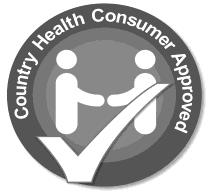 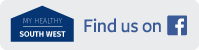 